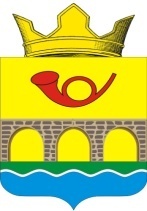 РОССИЙСКАЯ ФЕДЕРАЦИЯРОСТОВСКАЯ ОБЛАСТЬНЕКЛИНОВСКИЙ РАЙОНАДМИНИСТРАЦИЯ САМБЕКСКОГО СЕЛЬСКОГО ПОСЕЛЕНИЯПОСТАНОВЛЕНИЕ05 апреля 2024 г № 54с. СамбекОб утверждении отчета о реализациимуниципальной программы Самбекскогосельского поселения «Развитие культуры»за 2023 год     В соответствии с постановлением Администрации Самбекского сельского поселения от 27.03.2018 г. № 28 «Об утверждении Порядка разработки, реализации и оценки эффективности муниципальных программ Самбекского сельского поселения», распоряжением Администрации Самбекского сельского поселения от 05.09.2018 г. № 118 «Об утверждении Методических рекомендаций по разработке и реализации муниципальных программ Самбекского сельского поселения», Администрация Самбекского сельского поселения постановляет:          1. Утвердить  отчет о реализации в 2023 году муниципальной программы Самбекского сельского поселения «Развитие культуры»,  согласно приложению.2. Настоящее постановление вступает в силу с момента его официального опубликования (обнародования).3. Контроль за выполнением постановления оставляю за собой.Глава Администрации Самбекского сельского поселения			М.А.Соболевский		           Приложение к постановлению АдминистрацииСамбекского сельского поселенияот  05.04.2024 г. № 54Отчет о реализации муниципальной программы Самбекского сельского поселения «Развитие культуры» за 2023 год1. Результаты реализации муниципальной программы, достигнутые за отчетный год     Реализация муниципальной программы Самбекского сельского поселения «Развитие культуры» обусловлена необходимостью формирования единого культурного пространства, создания условий для выравнивания доступа населения к культурным ценностям, информационным ресурсам и пользованию учреждениями культуры.Муниципальная программа «Развитие культуры» утверждена постановлением Администрации Самбекского сельского поселения от 07.11.2018 г. № 99.     Ответственным исполнителем муниципальной программы является Администрация Самбекского сельского поселения. Участником  программы является МБУК ССП «Самбекский Дом культуры».     В 2023 году в ходе исполнения программы реализован комплекс мероприятий, в результате которого  обеспечено увеличение приобщённости  населения Самбекского  сельского поселения к культуре, увеличение количества жителей, посещающих культурные мероприятия.2. Результаты реализации основных мероприятий муниципальной программы в разрезе подпрограммДостижению результатов в 2023 году способствовала реализация ответственным исполнителем муниципальной программы основных мероприятий.        В рамках подпрограммы 1. «Развитие культурно - досуговой деятельности» предусмотрена реализация одного основного мероприятия.           Основное мероприятие 1.1. Организация и проведение культурно-массовых мероприятий» выполнено.   В Доме культуры  действует 25 клубных формирований с числом участников 480, из них детских 9 с числом участников 140, и 13 молодежных (от 14 лет) с числом участников 109 чел. Активно ведется работа по развитию декоративно-прикладного творчества.Коллективы  МБУК ССП  «Самбекский ДК» постоянные дипломанты районных фестивалей  и конкурсов.  Так же коллективы ДК являются лауреатами  многих областных, всероссийских и международных конкурсов.       В рамках подпрограммы  2. «Повышение качества и доступности услуг в сфере культуры» предусмотрена реализация одного основного мероприятия.Основное мероприятие 2.1. «Качественное проведение культурно-массовых мероприятий» выполнено.      Сведения о степени выполнения основных мероприятий подпрограмм приведены в приложении № 1 к отчету о реализации программы.Раздел 3. Анализ факторов, повлиявшихна ход реализации муниципальной программыВ ходе анализа исполнения реализации муниципальной программы установлено,  основные мероприятия со сроками реализации в отчетном периоде исполнены в указанные сроки, остальные – осуществляются на постоянной основе. Факты невыполнения основных мероприятий в установленные сроки отсутствуют.Раздел 4. Сведения об использовании бюджетных ассигнований 
и внебюджетных средств на реализацию муниципальной программыОбъем запланированных расходов на реализацию муниципальной программы на 2023 год составил  4624,6 тыс. рублей.  Фактическое освоение средств муниципальной программы по итогам 2023 года составило 4624,6  тыс. рублей, или 100,0 % плановых назначений.Сведения об использовании бюджетных ассигнований и внебюджетных средств на реализацию муниципальной программы за 2023 год приведены в приложении 2 к отчету о реализации программы. Раздел 5. Сведения о достижении значений показателеймуниципальной программыМуниципальной программой и подпрограммами муниципальной программы предусмотрено 4 показателя, по 4 из которых фактические значения соответствуют плановым.   Показатель 1. «Увеличение количества проведенных культурно-досуговых мероприятий», плановое значение -70 %, фактическое значение –70 %.   Показатель 2. «Увеличение числа участников культурно-досуговых  мероприятий», плановое значение -80%, фактическое значение –80%.   Показатель 1.1 «Увеличение числа участников культурно-досуговых  мероприятий», плановое значение -80%, фактическое значение –80%.    Показатель 2.1. «Увеличение количества посещений культурно-досуговых  мероприятий», плановое значение -80%, фактическое значение –80%.     Сведения о достижении значений показателей (индикаторов) муниципальной программы, подпрограмм муниципальной программы за 2023 год представлены в приложении № 3 к отчету о реализации программы.Раздел 6. Результаты оценки эффективности реализации муниципальной программы Эффективность муниципальной программы определяется на основании степени выполнения целевых показателей, основных мероприятий и оценки бюджетной эффективности муниципальной программы.        1. Степень достижения целевых показателей муниципальной программы, подпрограмм муниципальной программы:       степень достижения целевого показателя 1. «Увеличение количества проведенных культурно-досуговых мероприятий»- плановое значение -70 %, фактическое значение –70 %. достигнуто - 1,0;       степень достижения целевого показателя 2. «Увеличение числа участников культурно-досуговых  мероприятий» плановое значение -80%, фактическое значение –80%, достигнуто - 1,0;       степень достижения целевого показателя 1.1 ««Увеличение числа участников культурно-досуговых  мероприятий» плановое значение -80%, фактическое значение –80%, достигнуто - 1,0;       степень достижения целевого показателя 2.1. «Увеличение количества посещений культурно-досуговых  мероприятий» плановое значение -80%, фактическое значение –80%, достигнуто - 1,0;              Суммарная оценка степени достижения целевых показателей муниципальной программы составляет 1,0 (4/4), что характеризует высокий уровень эффективности реализации муниципальной программы по степени достижения целевых показателей.        2. Степень реализации основных мероприятий, приоритетных основных мероприятий и мероприятий ведомственных целевых программ, финансируемых за счет всех источников финансирования, оценивается как доля основных мероприятий, приоритетных основных мероприятий и мероприятий ведомственных целевых программ, выполненных в полном объеме.      Степень реализации основных мероприятий, приоритетных основных мероприятий и мероприятий ведомственных целевых программ, составляет 1,0 (2/2), что характеризует высокий уровень эффективности реализации муниципальной программы по степени реализации основных мероприятий, приоритетных основных мероприятий и мероприятий ведомственных целевых программ.       3. Бюджетная эффективность реализации Программы рассчитывается в несколько этапов.       3.1. Степень реализации основных мероприятий, приоритетных основных мероприятий и мероприятий ведомственных целевых программ, финансируемых за счет средств бюджета поселения, безвозмездных поступлений в бюджет поселения, оценивается как доля мероприятий, выполненных в полном объеме.       Степень реализации основных мероприятий, приоритетных основных мероприятий и мероприятий ведомственных целевых программ, муниципальной программы составляет 1,0 (плановое значение/фактическое значение).       3.2. Степень соответствия запланированному уровню расходов за счет средств бюджета поселения, безвозмездных поступлений в бюджет поселения оценивается как отношение фактически произведенных в отчетном году бюджетных расходов на реализацию муниципальной программы к их плановым значениям.       Степень соответствия запланированному уровню расходов:4624,6 тыс. рублей /4624,6  тыс. рублей = 1,0.      3.3. Эффективность использования средств бюджета поселения рассчитывается как отношение степени реализации основных мероприятий, приоритетных основных мероприятий и мероприятий ведомственных целевых программ к степени соответствия запланированному уровню расходов за счет средств бюджета поселения, безвозмездных поступлений в бюджет поселения.      Эффективность использования финансовых ресурсов на реализацию муниципальной программы:     1,0/1,0 = 1,0 , в связи с чем, бюджетная эффективность реализации муниципальной программы является высокой.Уровень реализации муниципальной Программы в целом:1,0 х 0,5 + 1,0 x 0,3 + 1,0 x 0,2 =1,0 , в связи с чем уровень реализации муниципальной программы является высоким.Раздел 7. Предложения по дальнейшейреализации муниципальной программыПринятие дополнительных мер по реализации и корректировке основных мероприятий не требуется.Приложение № 1к  отчету о  реализации муниципальной программы «Развитие культуры»Сведения о степени выполнения основных мероприятий подпрограммы муниципальной программыв 2023 годуПриложение № 2к  отчету о  реализации муниципальной программы «Развитие физической культуры и спорта»                                                                                                             Сведенияоб использовании бюджета Самбекского сельского поселения , федерального, областного бюджетов и внебюджетных источников на реализацию муниципальной  программы «Развитие культуры»     за  2023 г. Приложение № 3к  отчету о  реализации муниципальной программы «Развитие культуры» Сведения о достижении значений показателей№ п/пНаименование основного мероприятия подпрограммыОтветственный исполнительПлановый срокПлановый срокПлановый срокПлановый срокПлановый срокФактический срокФактический срокФактический срокФактический срокФактический срокФактический срокРезультатыРезультатыРезультатыПроблемы, возникшие в ходе реализации мероприятияПроблемы, возникшие в ходе реализации мероприятия№ п/пНаименование основного мероприятия подпрограммыОтветственный исполнительначала реализацииначала реализацииокончания реализацииокончания реализацииокончания реализацииначала реализацииначала реализацииокончания реализацииокончания реализацииокончания реализацииокончания реализациизапланированныедостигнутыедостигнутыеПроблемы, возникшие в ходе реализации мероприятияПроблемы, возникшие в ходе реализации мероприятияПодпрограмма 1. «Развитие культурно - досуговой деятельности»Подпрограмма 1. «Развитие культурно - досуговой деятельности»Подпрограмма 1. «Развитие культурно - досуговой деятельности»Подпрограмма 1. «Развитие культурно - досуговой деятельности»Подпрограмма 1. «Развитие культурно - досуговой деятельности»Подпрограмма 1. «Развитие культурно - досуговой деятельности»Подпрограмма 1. «Развитие культурно - досуговой деятельности»Подпрограмма 1. «Развитие культурно - досуговой деятельности»Подпрограмма 1. «Развитие культурно - досуговой деятельности»Подпрограмма 1. «Развитие культурно - досуговой деятельности»Подпрограмма 1. «Развитие культурно - досуговой деятельности»Подпрограмма 1. «Развитие культурно - досуговой деятельности»Подпрограмма 1. «Развитие культурно - досуговой деятельности»Подпрограмма 1. «Развитие культурно - досуговой деятельности»Подпрограмма 1. «Развитие культурно - досуговой деятельности»Подпрограмма 1. «Развитие культурно - досуговой деятельности»Подпрограмма 1. «Развитие культурно - досуговой деятельности»Подпрограмма 1. «Развитие культурно - досуговой деятельности»Подпрограмма 1. «Развитие культурно - досуговой деятельности»1Основное мероприятие 1.1. Организация и проведение культурно-массовых мероприятийАдминистрация Самбекского сельского поселения  Администрация Самбекского сельского поселения  Весь периодВесь периодВесь периодВесь период01.01.202301.01.202301.01.202301.01.202331.12.202331.12.2023Увеличение количества проведённых культурно-досуговых мероприятий  Увеличилось количество проведённых культурно-досуговых мероприятий  Увеличилось количество проведённых культурно-досуговых мероприятий  Подпрограмма 2. «Повышение качества и доступности услуг в сфере культуры»Подпрограмма 2. «Повышение качества и доступности услуг в сфере культуры»Подпрограмма 2. «Повышение качества и доступности услуг в сфере культуры»Подпрограмма 2. «Повышение качества и доступности услуг в сфере культуры»Подпрограмма 2. «Повышение качества и доступности услуг в сфере культуры»Подпрограмма 2. «Повышение качества и доступности услуг в сфере культуры»Подпрограмма 2. «Повышение качества и доступности услуг в сфере культуры»Подпрограмма 2. «Повышение качества и доступности услуг в сфере культуры»Подпрограмма 2. «Повышение качества и доступности услуг в сфере культуры»Подпрограмма 2. «Повышение качества и доступности услуг в сфере культуры»Подпрограмма 2. «Повышение качества и доступности услуг в сфере культуры»Подпрограмма 2. «Повышение качества и доступности услуг в сфере культуры»Подпрограмма 2. «Повышение качества и доступности услуг в сфере культуры»Подпрограмма 2. «Повышение качества и доступности услуг в сфере культуры»Подпрограмма 2. «Повышение качества и доступности услуг в сфере культуры»Подпрограмма 2. «Повышение качества и доступности услуг в сфере культуры»Подпрограмма 2. «Повышение качества и доступности услуг в сфере культуры»Подпрограмма 2. «Повышение качества и доступности услуг в сфере культуры»Подпрограмма 2. «Повышение качества и доступности услуг в сфере культуры»2Основное мероприятие 2.1.  качественное проведение культурно-массовых мероприятий     Администрация Самбекского сельского поселения  Администрация Самбекского сельского поселения  Весь периодВесь периодВесь периодВесь периодВесь период01.01.202301.01.202331.12.202331.12.2023комфортные  условия для удовлетворения потребностей населения в культурно-досуговой деятельности, расширение возможностей для духовного развитиякомфортные  условия для удовлетворения потребностей населения в культурно-досуговой деятельности, расширение возможностей для духовного развитиякомфортные  условия для удовлетворения потребностей населения в культурно-досуговой деятельности, расширение возможностей для духовного развитияСозданы комфортные условия для осуществления культурно-массовых мероприятийСозданы комфортные условия для осуществления культурно-массовых мероприятийСтатусНаименование       
муниципальной      
 программы, подпрограммы 
муниципальной      
программы,основного мероприятия,мероприятия ВЦПИсточники финансированияОбъем   
расходов, предусмотренных муниципальной  программой 
(тыс. руб.)Фактические 
расходы (тыс. руб.) 12345Муниципальная 
программа      «Развитие культуры»всего                 4624,64624,6Муниципальная 
программа      «Развитие культуры»бюджет поселения   4504,14504,1Муниципальная 
программа      «Развитие культуры»федеральный бюджет100,0100,0Муниципальная 
программа      «Развитие культуры»областной бюджет 20,520,5Муниципальная 
программа      «Развитие культуры»внебюджетные источники0,00,0Подпрограмма 1 «Развитие культурно-досуговой деятельности»всего                 4624,64624,6Подпрограмма 1 «Развитие культурно-досуговой деятельности»бюджет поселения   4504,14504,1Подпрограмма 1 «Развитие культурно-досуговой деятельности»федеральный бюджет100,0100,0Подпрограмма 1 «Развитие культурно-досуговой деятельности»областной бюджет 20,520,5Подпрограмма 1 «Развитие культурно-досуговой деятельности»внебюджетные источники0,00,0Подпрограмма 2«Повышение качества и доступности услуг в сфере культуры»всего                 0,00,0Подпрограмма 2«Повышение качества и доступности услуг в сфере культуры»бюджет поселения   0,00,0Подпрограмма 2«Повышение качества и доступности услуг в сфере культуры»федеральный бюджет0,00,0областной бюджет 0,00,0внебюджетные источники0,00,0№ п/пПоказатель (индикатор) (наименова ние)Ед. измеренияЗначения показателей (индикаторов) муниципальной программы, подпрограммы муниципальной программыЗначения показателей (индикаторов) муниципальной программы, подпрограммы муниципальной программыЗначения показателей (индикаторов) муниципальной программы, подпрограммы муниципальной программыОбоснование отклонений значений показателя (индикатора) на конец отчетного года (при наличии)№ п/пПоказатель (индикатор) (наименова ние)Ед. измеренияГод, предшествующий отчетномуОтчетный годОтчетный годОбоснование отклонений значений показателя (индикатора) на конец отчетного года (при наличии)№ п/пПоказатель (индикатор) (наименова ние)Ед. измеренияГод, предшествующий отчетномупланфактОбоснование отклонений значений показателя (индикатора) на конец отчетного года (при наличии)Муниципальная программа «Развитие культуры»Муниципальная программа «Развитие культуры»Муниципальная программа «Развитие культуры»Муниципальная программа «Развитие культуры»Муниципальная программа «Развитие культуры»Муниципальная программа «Развитие культуры»Муниципальная программа «Развитие культуры»1Показатель 1. Увеличение количества проведенных культурно-досуговых мероприятий%7070702Показатель 2. Увеличение числа участников культурно-досуговых  мероприятий%808080Подпрограмма 1. «Развитие культурно-досуговой деятельности»Подпрограмма 1. «Развитие культурно-досуговой деятельности»Подпрограмма 1. «Развитие культурно-досуговой деятельности»Подпрограмма 1. «Развитие культурно-досуговой деятельности»Подпрограмма 1. «Развитие культурно-досуговой деятельности»Подпрограмма 1. «Развитие культурно-досуговой деятельности»Подпрограмма 1. «Развитие культурно-досуговой деятельности»3Показатель 1.1 увеличение числа участников культурно-досуговых  мероприятий%        808080Подпрограмма 2. «Повышение качества и доступности услуг в сфере культуры»Подпрограмма 2. «Повышение качества и доступности услуг в сфере культуры»Подпрограмма 2. «Повышение качества и доступности услуг в сфере культуры»Подпрограмма 2. «Повышение качества и доступности услуг в сфере культуры»Подпрограмма 2. «Повышение качества и доступности услуг в сфере культуры»Подпрограмма 2. «Повышение качества и доступности услуг в сфере культуры»Подпрограмма 2. «Повышение качества и доступности услуг в сфере культуры»4Показатель 2.1. увеличение количества посещений культурно-досуговых  мероприятий%808080